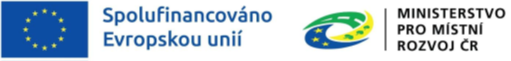 SMLOUVA O ZAJIŠTĚNÍ ČINNOSTI AUTORSKÉHO DOZORU PROJEKTANTA "III/19363 Domažlice - Benešova ul. - rekonstrukce"uzavřená dle § 1724 a násl. zákona č. 89/2012 Sb., občanského zákoníku (dále jen „o.z.“) (dále jen „smlouva“)číslo smlouvy objednatele:	     číslo smlouvy dodavatele: 	     reg. č. projektu: CZ.06.06.01/00/22_041/0002766 (dále jen „projekt“) Smlouva je uzavřena na základě výsledku poptávkového řízení veřejné zakázky malého rozsahu realizovaného mimo režim zák. č. 134/2016 Sb., o zadávání veřejných zakázek (dále jen „ZZVZ“) – VZMR I. skupiny (dále jen „poptávkové řízení“).Smluvní strany:Objednatel:město Domažlicesídlo:			Náměstí Míru 1, 344 01 Domažlicezastoupený:		Bc. Stanislavem Antošem, starostouIČO: 00255316 		DIČ: CZ00255316e-mail: 			podatelna@mesto-domazlice.cz 		datová schránka:	q25byegtelefon:			379719111		kontaktní osoba ve věcech technických: Ing. Martin Janovec, vedoucí odboru správy majetku (dále jen „kontaktní osoba objednatele“)dále jen „objednatel“aDodavatel:Ing. Jaroslav Rojt fyzická osoba podnikající dle živnostenského zákona nezapsaná v obchodním rejstříku sídlo: 			Vodní 27, 344 01 Domažlice IČO: 122 85 447 	DIČ: CZ521214254 kontaktní os., tel., e-mail: Ing. Jaroslav Rojt, tel. +420 *****, e-mail: *****dále jen „dodavatel“Předmět smlouvyPředmětem této smlouvy je závazek dodavatele vykonávat pro objednatele činnosti jako autorský dozor projektanta dle § 152 odst. 4 zákona č. 183/2006 Sb., o územním plánování a stavebním řádu, ve znění k 31.12.2023, popř. s ohledem na přechodná ustanovení dle příslušného ustanovení zákona č. 283/2021 Sb., stavební zákon, v platném znění, nad souladem prováděné stavby s ověřenou projektovou dokumentací, a to pro stavbu pod názvem "III/19363 Domažlice - Benešova ul. - rekonstrukce" (dále jen „stavba“) realizované dle smlouvy o dílo uzavřené mezi objednatelem a zhotovitelem stavby.Stavba bude provedena dle projektové dokumentace pro provádění stavby zpracované Projekční kanceláří Ing. Jaroslav Rojt, IČO: 12285447, zpracované v IV/2023, se sídlem Vodní 27, 344 01 (dále jen „projektová dokumentace“ nebo „PDPS“) a v souladu s Územním rozhodnutím č.j. MeDO-6409 ze dne 23.1. 2019, vydané Městským úřadem Domažlice, Odborem výstavby a územního plánování, Stavebním povolením č.j. MeDO-60795/2020-Šab ze dne 27.10. 2020, vydané Městským úřadem Domažlice, Odborem výstavby a územního plánování, Rozhodnutím o prodloužení platnosti stavebního povolení č.j. MeDO-81196/2022-Šab ze dne 14.12. 2022, vydané Městským úřadem Domažlice, Odborem výstavby a územního plánování.Dodavatel svým podpisem této smlouvy stvrzuje, že byl před uzavřením smlouvy seznámen s dokumenty uvedenými v čl. I. odst. 1.2. této smlouvy.Dodavatel se zavazuje provádět činnost potřebnou při realizaci stavby až do doby předání díla zhotovitelem objednateli a splnění jeho podmínek, včetně odstranění veškerých vytčených vad a nedodělků. Dále se zavazuje vykonávat i další smlouvou nespecifikované, ale s předmětem smlouvy související a nezbytné činnosti, a to dle pokynů a s vědomím objednatele. Předmět této smlouvy je dále specifikován v čl. II. této smlouvy.Dodavatel je povinen postupovat při výkonu svých činností dle této smlouvy s odbornou péčí a v souladu s platnými právní předpisy.Rozsah činnosti dodavateleDodavatel vykonává činnost autorského dozoru projektanta a další související činnosti vyplývající z platných a účinných právních předpisů, tj. zejména:účastní se předání staveniště, kontrolních dnů, případně pracovních porad stavby;kontroluje dodržení souladu PDPS (tvarového, materiálového, technického a technologického, dispozičního a provozního řešení) s prováděnou stavbou s přihlédnutím k podmínkám určeným stavebním povolením;poskytuje vysvětlení potřebná pro plynulost výstavby;posuzuje návrhy zhotovitele stavby na změny a odchylky stavby oproti PDPS z pohledu dodržení technickoekonomických parametrů stavby, popřípadě dalších údajů a ukazatelů;sleduje předepsané zkoušky materiálů, konstrukcí a prací prováděných zhotoviteli stavby;vyjadřuje se k požadavkům na větší množství výrobků a výkonů oproti schválené PDPS;sleduje postup výstavby z odborného technického hlediska a časového plánu výstavby;účastní se na kontrolních dnech a provádění zápisů do stavebního deníku;průběžně informuje objednatele o všech závažných okolnostech souvisejících s prováděním výstavby;účastní se na odevzdání a převzetí stavby nebo její části;poskytuje vysvětlení potřebná k vypracování dokumentace skutečně provedené stavby, popřípadě provádí supervizi nad její přípravou;na základě požadavku objednatele se účastní místních šetření nebo jednání svolávaných příslušnými správními úřady ve věci realizované stavby a zavazuje se k součinnosti při těchto jednání i v případě, že stavba byla dokončena a předána zhotovitelem stavby objednateli až do doby uvedení stavby do běžného užívání anebo vydání kolaudačního souhlasu pro stavbu jako celku;odsouhlasuje realizační dokumentaci stavby (RDS), je-li relevantní k předmětu díla.Dodavatel je povinen vést tzv. „Výkaz činnosti autorského dozoru projektanta“, ve kterém zaznamenává časový údaj v jednotkách hodin a počtu ujetých kilometrů k danému dni, ve kterém vykonával svoji činnost v souvislosti s plněním této smlouvy.Termín plněníZahájení výkonu činnosti dle čl. I. a II. této smlouvy: dnem nabytí účinnosti této smlouvy.Činnost autorského dozoru projektanta vykonává dodavatel průběžně v návaznosti na realizaci stavby, dle potřeb objednatele a v koordinaci s TDS.Ukončení výkonu činnosti autorského dozoru projektanta: předáním originálů výkazu činnosti autorského dozoru projektanta dle čl. II. odst. 2.2 této smlouvy do 15 pracovních dnů po předání a převzetí stavby.Předpokládaná doba provádění činnosti autorského dozoru projektanta dle této smlouvy činí: osm (8) měsíců.Povinnosti smluvních stranDodavatel je povinen provádět právní úkony a činnosti v rámci plnění předmětu této smlouvy včas, řádně a informovat objednatele o stavu obstarávaných záležitostí a vyžadovat jeho pokyny v případech, kdy nejde o věci běžné a obvyklé v rámci výkonu činnosti autorského dozoru projektanta.Dodavatel je povinen v případě potřeby projednat konkrétní náplň své činnosti se zástupcem objednatele.OdměnaDodavateli přísluší za řádný výkon činností dle čl. I. a II. této smlouvy odměna ve výši odpovídající skutečně provedeným a doloženým činnostem. Maximální, nepřekročitelná výše odměny je stanovena na:Celkem za dílo:	46 400,00 Kč bez DPHDPH bude účtováno dle platné sazby ke dni uskutečnění zdanitelného plnění.Odměna zahrnuje veškeré náklady dodavatele přímo související s výkonem činnosti dodavatele.Změna rozsahu stavby ani provedení činností v rozsahu převyšujícím výši celkové odměny (pokud by byly nad rámec této celkové odměny vyfakturovány) nezakládá dodavateli nárok na navýšení odměny dle čl. 5.1. této smlouvy.Pro účely fakturace dle čl. VII této smlouvy činí:hodinová sazba pro výkon autorského dozoru: 950,00 Kč/hod bez DPHcestovní náklady budou účtovány sazbou: 12,00 Kč/km bez DPH.Objednatel neposkytuje žádné zálohy na odměnu dodavatele.Dodavatel  plátcem DPH.Odpovědnost dodavateleDodavatel odpovídá za škodu na věcech převzatých od objednatele k výkonu své činnosti dle této smlouvy a na věcech převzatých při výkonu činnosti od třetích osob. Dále pak odpovídá za řádné, včasné a řádné plnění předmětu této smlouvy v rozsahu stanoveném příslušnými platnými právními předpisy a touto smlouvou.Dodavatel prohlašuje, že má sjednané pojištění odpovědnosti za škodu způsobenou při výkonu své činnosti a činnosti jím pověřených osob ve výši 2 mil. Kč pro jednu pojistnou událost.Dodavatel je povinen udržovat pojistnou smlouvu dle odst. 6.2 tohoto článku smlouvy v platnosti a účinnosti po celou dobu účinnosti této smlouvy. Pojistnou smlouvu a certifikát dokládající účinnost pojistné smlouvy, je dodavatel povinen kdykoliv během účinnosti této smlouvy na požádání předložit objednateli k nahlédnutí, a to nejpozději do 3 kalendářních dnů od výzvy objednatele.Platební podmínkyOdměna dle čl. V. této smlouvy bude dodavateli hrazena bezhotovostním platebním stykem v průběhu poskytování služeb vždy na základě řádně vystaveného daňového dokladu (dále jen „faktura“), a to převodem z bankovního účtu objednatele na bankovní účet dodavatele.Výše dílčí odměny, kterou je dodavatel za příslušný kalendářní měsíc oprávněn vyúčtovat, se stanoví na základě vypracovaného měsíčního listu autorského dozoru projektanta dle čl. II. odst. 2.2. této smlouvy.Faktura musí obsahovat veškeré náležitosti daňového a účetního dokladu dle zákona č. 235/2004 Sb., o dani z přidané hodnoty (dále jen „ZDPH“) a zákona č. 563/1991 Sb., o účetnictví. Kromě náležitostí stanovených právními předpisy je dodavatel povinen uvést v každé faktuře i tyto údaje:číslo a datum vystavení fakturypřesný název akce a registrační číslo projektučíslo smlouvy a datum jejího uzavřenírozsah provedené části díla – (fakturace za měsíc XX/XX)označení banky a číslo tuzemského účtu zveřejněného v „Registru plátců DPH a identifikovaných osob“ dle § 96 ZDPH (pokud je dodavatel plátcem DPH)lhůta splatnosti faktury 30 dníIČO a DIČ objednatele a dodavatele (DIČ dodavatele jen pokud je plátcem DPH), jejich přesné názvy a sídlopřílohou faktury bude kopie listu autorského dozoru projektantaPřílohou faktury musí být kopie výkazu činnosti autorského dozoru projektanta dle čl. II. odst. 2.2. této smlouvy.Fakturovaná částka bude vyčíslena na dvě desetinná čísla bez zaokrouhlení.Doručování faktur bude provedeno na adresu sídla, e-mailovou adresu popř. do DS uvedené v záhlaví a to v jednom originálu a v jednom stejnopisu.V případě, že faktura nebude splňovat náležitosti dle této smlouvy, je objednatel oprávněn vrátit fakturu dodavateli k opravě či  doplnění, přičemž lhůta splatnosti počne běžet až doručením nového daňového dokladu objednateli.Dodavatel doručí faktury za jednotlivé kalendářní měsíce objednateli vždy nejpozději do 10. dne kalendářního měsíce následujícího po kalendářním měsíci, za který je předmětná faktura vystavena. Splatnost daňových dokladů je stanovena na 30 kalendářních dnů od prokazatelného doručení faktury objednateli. Za okamžik uhrazení faktury se považuje datum, kdy byla předmětná částka odepsána z účtu objednatele. V případě, že nebude řádná faktura doručena objednateli do 10. dne následujícího měsíce není objednatel povinen takovou fakturu přijmout a proplatit. Dodavatel je v takovém případě oprávněn uplatnit tuto fakturaci společně s fakturací za následující měsíc.Dodavatel, je-li plátcem DPH, se zavazuje, že na jím vydaných daňových dokladech bude uvádět pouze čísla tuzemských bankovních účtů, která jsou správcem daně zveřejněna způsobem umožňujícím dálkový přístup (§ 98 písm. d)  ZDPH).  V případě, že daňový doklad bude obsahovat jiný než takto zveřejněný tuzemský bankovní účet, má objednatel právo ponížit platbu dodavateli uskutečňovanou na základě této smlouvy o příslušnou částku DPH a současně je oprávněn odvést částku DPH z příslušného plnění přímo na účet finančnímu úřadu. Smluvní strany si sjednávají, že takto dodavateli nevyplacenou částku DPH odvede správci daně sám objednatel v souladu s ustanovením § 109a ZDPH.V případě, že se dodavatel stane tzv. nespolehlivým plátcem DPH ve smyslu § 106a ZDPH, je objednatel oprávněn odvést částku DPH z příslušného plnění přímo na účet finančnímu úřadu, a to v návaznosti na § 109 a 109a ZDPH. V takovém případě tuto skutečnost objednatel oznámí dodavateli a úhradou DPH na účet finančního úřadu se pohledávka prodávajícího za kupujícím v částce uhrazené DPH považuje bez ohledu na další ustanovení této smlouvy za uhrazenou. Skutečnost, že se dodavatel stal tzv. nespolehlivým plátcem DPH, bude ověřena z veřejně dostupného registru, což dodavatel výslovně akceptuje a nebude činit sporným.Dodavatel je povinen archivovat veškerou dokumentaci související s realizací projektu včetně účetních dokladů nejméně po dobu 10 let od uzavření smlouvy. Po tuto dobu je dodavatel povinen umožnit osobám oprávněným k výkonu kontroly projektu provést kontrolu dokladů souvisejících s plněním této smlouvy.Dodavatel je povinen nejméně po dobu 10 let od uzavření smlouvy poskytovat požadované informace a dokumentaci související s realizací projektu zaměstnancům nebo zmocněncům pověřených orgánů (Centrum pro regionální rozvoj České republiky, Ministerstvo pro místní rozvoj, Ministerstvo financí, Evropská komise, Evropský účetní dvůr, Nejvyšší kontrolní úřad, příslušné orgány finanční správy a další oprávněné orgány státní správy) a je povinen vytvořit výše uvedeným osobám podmínky k provedení kontroly vztahující se k realizaci projektu a poskytnout jim při provádění kontroly součinnost.Nad rámec výše uvedeného bude akceptována E-faktura. E-faktura je dle Evropské směrnice 2014/55/EU faktura, která byla vystavena, předána a přijata ve strukturovaném elektronickém formátu, jenž umožňuje její automatizované a elektronické zpracování, a je v souladu s evropskou normou pro elektronickou fakturaci EN 16931-1:2017.Smluvní pokutaV případě, že v průběhu plnění této smlouvy dodavatel poruší některou z povinností stanovenou v čl. II. odst. 2.1.1. až 2.1.13, této smlouvy je dodavatel povinen zaplatit objednateli smluvní pokutu ve výši 1 % z ceny díla bez DPH dle čl. V. odst. 5.1 této smlouvy, a to za každé porušení každé jednotlivé povinnosti, a to i opakovaně.V případě, že dodavatel poruší některou z povinností stanovenou v  čl. XI. odst. 11.3. nebo 11.4. této smlouvy je dodavatel povinen zaplatit objednateli smluvní pokutu ve výši 10 % z ceny dle čl. V. odst. 5.1. této smlouvy, a to za každé jednotlivé porušení takové povinnosti.Dodavatel je povinen uhradit objednateli smluvní pokutu ve výši 1 % z hodnoty pojistného limitu uvedeného v čl. VI. odst. 6.2. této smlouvy, v případě, že pojistná smlouva dle článku VI. odst. 6.2. této smlouvy v době účinnosti této smlouvy nebude platná či účinná, a to za každý den trvání porušení povinnosti dle čl. VI. odst. 6.3. věta první této smlouvy.Dodavatel je povinen uhradit objednateli smluvní pokutu ve výši 0,1% z ceny díla bez DPH dle čl. V. odst. 5.1. této smlouvy za každý i jen započatý kalendářní den prodlení se splněním povinností sjednaných v čl. III. odst. 3.3. této smlouvy.Ustanovení o smluvních pokutách v této smlouvě se nedotýká nároků na náhradu škody vzniklé z porušení povinnosti, ke které se smluvní pokuta vztahuje.Smluvní pokuty dle této smlouvy lze kumulovat (sčítat), a to bez omezení.Odstoupení od smlouvyObě smluvní strany jsou oprávněny odstoupit od této smlouvy v případech stanovených zákonem.Smluvní strany se dohodly, že objednatel je oprávněn v souladu s § 2001 o.z. od této smlouvy písemně odstoupit z důvodu jejího porušení dodavatelem.Objednatel je dále oprávněn odstoupit od této smlouvy v případě že:dodavatel písemně oznámí objednateli, že není schopen plnit své závazky podle této smlouvy;příslušný soud pravomocně rozhodne, že dodavatel je v úpadku nebo mu úpadek hrozí (tj. vydá rozhodnutí o tom, že se zjišťuje úpadek dodavatele nebo hrozící úpadek dodavatele), nebo ve vztahu k dodavateli je prohlášen konkurs nebo povolena reorganizace;je podán návrh na zrušení dodavatele podle zák. č. 90/2012 Sb., zákona o obchodních korporacích nebo je zahájena likvidace dodavatele v souladu s příslušnými právními předpisy.Ke dni účinnosti odstoupení od smlouvy zaniká závazek dodavatele uskutečňovat činnost, ke které se zavázal. Jestliže tímto přerušením činnosti by vznikla objednateli škoda, je dodavatel povinen jej písemně upozornit, jaká opatření je třeba učinit k jejímu odvrácení. Jestliže tato opatření objednatel nemůže učinit ani pomocí jiných osob a požádá dodavatele, aby je učinil sám, je dodavatel k tomu povinen. Vyhrazené změny smlouvyObjednatel je oprávněn sjednat s dodavatelem, ve formě dodatku k této smlouvě, navýšení odměny dle čl. 5.1. této smlouvy v případě, že se skutečná doba provádění činnosti autorského dozoru projektanta oproti předpokládané době činnosti autorského dozoru projektanta dle čl. III. odst. 3.4. této smlouvy prodlouží nejméně o 20 %.Procentuální hodnota navýšení odměny sjednané za podmínek dle čl. 10.1. této smlouvy nepřesáhne procentuální hodnotu prodloužení skutečné doby provádění činnosti autorského dozoru projektanta oproti předpokládané době provádění činnosti autorského dozoru projektanta dle čl. III. odst. 3.4. této smlouvy.Osobní údaje zástupců a kontaktních osob, závazek mlčenlivostiSmluvní strany berou na vědomí, že v souvislosti s uzavřením a plněním této smlouvy dochází za účelem zajištění komunikace při plnění smlouvy k vzájemnému předání osobních údajů zástupců a kontaktních osob smluvních stran v rozsahu: jméno, příjmení, akademické tituly apod., telefonní číslo a e-mailová adresa.Smluvní strany se zavazují informovat fyzické osoby, jejichž osobní údaje uvedly ve smlouvě, případně v souvislosti s plněním této smlouvy poskytly druhé smluvní straně o takovém způsobu zpracování jejich osobních údajů a současně o jejich právech, jež jako subjekt údajů v souvislosti se zpracováním svých osobních údajů mají, tj. zejm. podat kdykoli proti takovému zpracování námitku.Smluvní strany se zavazují dodržovat mlčenlivost o osobních údajích, o kterých se dozví v souvislosti s plněním této smlouvy nebo s nimi v souvislosti s touto smlouvou přijdou do styku. Smluvní strany jsou rovněž povinny zachovávat mlčenlivost o všech bezpečnostních opatřeních, jejichž zveřejnění by ohrozilo zabezpečení osobních údajů. Smluvní strany se současně zavazují zajistit, že budou v rámci smluvního vztahu založeného touto smlouvou uplatňovat zásady stanovené v zákoně č. 110/2019 Sb., o zpracování osobních údajů a nařízení Evropského Parlamentu a Rady (EU) 2016/679 ze dne 27. dubna 2016, o ochraně fyzických osob v souvislosti se zpracováním osobních údajů a volném pohybu těchto údajů a o zrušení směrnice 95/46/ES (obecné nařízení o ochraně osobních údajů), které nabylo účinnosti dne 25. 5. 2018 (dále jen „GDPR“). Povinnost mlčenlivosti trvá i po ukončení účinnosti této smlouvy.Smluvní strany se zavazují zajistit, že jejich zaměstnanci a další osoby, které přijdou do styku s osobními údaji v souvislosti s plněním této smlouvy, budou zavázáni k mlčenlivosti ve stejném rozsahu, jakou jsou povinností mlčenlivosti zavázány smluvní strany dle této smlouvy.Za porušení závazku mlčenlivosti dle této smlouvy se nepovažuje poskytnutí osobních údajů třetí straně, které je nezbytné pro plnění smlouvy nebo plnění povinnosti stanovené právním předpisem nebo které bylo učiněno se souhlasem subjektu údajů.Postupy a opatření se objednatel zavazuje dodržovat po celou dobu trvání skartační lhůty ve smyslu § 2 písm. s) zákona č. 499/2004 Sb., o archivnictví a spisové službě a o změně některých zákonů, ve znění pozdějších předpisů.V případě, že druhou smluvní stranou je fyzická osoba, platí také následující:objednatel jako správce osobních údajů dle zákona č. 110/2019 Sb., o zpracování osobních údajů, a objednatel, tímto informuje druhou smluvní stranu jako subjekt osobních údajů, že jeho údaje uvedené v této smlouvě zpracovává pro účely realizace, výkonu práv a povinností dle smlouvy. Uvedený subjekt osobních údajů si je vědom svého práva přístupu ke svým osobním údajům, práva na opravu osobních údajů, jakož i dalších práv vyplývajících z výše uvedené legislativy.Smluvní strany se zavazují, že při správě a zpracování osobních údajů budou dále postupovat v souladu s aktuální platnou a účinnou legislativou.Ostatní ujednáníObjednatel je oprávněn započíst své splatné i nesplatné pohledávky z titulu nároků na zaplacení smluvních pokut či nároků na náhradu škody vůči jakékoliv splatné či nesplatné pohledávce dodavatele. Dodavatel není oprávněn jakékoliv své pohledávky vůči objednateli, vzniklé z této smlouvy, započíst, zatížit zástavním právem ani je postoupit na jiného bez předchozího písemného souhlasu toho objednatele.Dodavatel není oprávněn postoupit práva, povinnosti a závazky z této smlouvy třetí osobě nebo jiným osobám bez předchozího písemného souhlasu objednatele.Dodavatel je povinen zachovávat mlčenlivost o obsahu dokumentace, zejména PDPS, která mu byla ze strany objednatele poskytnuta za účelem plnění této smlouvy. Dodavatel se zavazuje, že údaje o technickém provedení stavby, které získá v souvislosti s plněním této smlouvy, nepředá třetím osobám, ani nevyužije jinak ve svůj prospěch. Dodavatel se dále zavazuje při plnění této smlouvy postupovat tak, aby nedošlo ke zneužití údajů ve smyslu tohoto odstavce ze strany třetích osob.Dodavatel je podle ustanovení § 2 písm. e) zákona č. 320/2001 Sb., o finanční kontrole ve veřejné správě a o změně některých zákonů (zákon o finanční kontrole), ve znění pozdějších předpisů, osobou povinnou spolupůsobit při výkonu finanční kontroly prováděné v souvislosti s úhradou zboží a služeb z veřejných výdajů nebo z veřejné finanční podpory.Dodavatel je povinen uchovávat veškerou dokumentaci související s realizací této smlouvy včetně účetních dokladů nejméně po dobu 10 let od zániku závazku k vykonávání činnosti dle čl. II této smlouvy.Dodavatel je povinen poskytovat po dobu 10 let od řádného dokončení stavby součinnost veškerým subjektům provádějícím audit u objednatele v souvislosti s realizací stavby.Změna smlouvy je možná pouze na základě písemného souhlasu obou smluvních stran, a to prostřednictvím dodatku k této smlouvě.Dodavatel bere na vědomí, že tato smlouva včetně všech jejích příloh podléhá povinnému zveřejnění zejm. podle zák. č. 340/2015 Sb., zákon o zvláštních podmínkách účinnosti některých smluv, uveřejňování těchto smluv a o registru smluv (zákon o registru smluv), (dále také jen jako „zákon o registru smluv“), nejedná-li se o výjimku z povinnosti uveřejňování dle § 3 zákona o registru smluv. Tato povinnost nedopadá například na smlouvu, jestliže výše hodnoty jejího předmětu je 50000 Kč bez daně z přidané hodnoty nebo nižší (viz § 3 odst. 2 písm. h) zákona o registru smluv).Dodavatel  je povinen sdělit objednateli osobní údaje, údaje naplňující parametry obchodního tajemství a další údaje resp. části návrhu smlouvy (příloh), jejichž uveřejnění je zvláštním právním předpisem vyloučeno, spolu s odkazem na konkrétní normu takového zvláštního právního předpisu a konkrétní důvody zákazu uveřejnění těchto částí. Řádně a důvodně označené části smlouvy (příloh) nebudou uveřejněny, popř. budou před uveřejněním znečitelněny. Objednatel před zveřejněním smlouvy znečitelní osobní údaje v souladu s metodickým návodem k aplikaci zákona o registru smluv vydaným Ministerstvem vnitra. Splnění povinnosti uveřejnit smlouvu dle zák. č. 340/2015 Sb. zajistí objednatel.Dodavatel je povinen uveřejnit tuto smlouvu v souladu s ust. § 5 odst. 1 zák. č. 340/2015 Sb. nejpozději do 3 měsíců od jejího uzavření, nebude-li tato smlouva zveřejněna objednatelem nejpozději do 30 dnů po jejím uzavření.Smluvní strany se zavazují dbát dobrého jména strany druhé a zavazují se vyvarovat veškerých činností, které by mohly dobré jméno druhé strany poškodit.Smlouva je vyhotovena v elektronické podobě a to se zaručenými elektronickými podpisy zástupců smluvních stran založenými na kvalifikovaném certifikátu. Po dohodě stran lze smlouvu podepsat i v listinné podobě, v tomto případě bude smlouva sepsána ve třech vyhotoveních, z nichž objednatel obdrží dvě vyhotovení. Smluvní strany se současně dohodly, že pokud dodavatel nedisponuje podpisem založeným na kvalifikovaném elektronickém certifikátu: může být tato smlouva dodavatelem podepsána tak, že dodavatel opatří vytištěnou smlouvu podpisem oprávněné osoby a následně podepsanou smlouvu opatří autorizovanou konverzí dokumentu do formátu PDF a zašle jej elektronicky objednateli (e-mailem nebo prostřednictvím datové schránky), nebo může být tato smlouva dodavatelem podepsána tak, že dodavatel opatří vytištěnou smlouvu podpisem oprávněné osoby a následně podepsanou naskenovanou smlouvu zašle elektronicky objednateli (e-mailem nebo prostřednictvím datové schránky), zároveň však musí doložit i originálně podepsaný dokument a to buď osobně, nebo prostřednictvím poštovní přepravy na adresu sídla objednatele. Smlouva je uzavřena dnem podpisu poslední smluvní strany a nabývá účinnosti dnem, v němž dojde k předání staveniště ze strany objednatele zhotoviteli stavby, pokud zvláštní právní předpis (zejm. zák. č. 340/2015 Sb.) nestanoví jinak.Přílohy:Příloha č. 1 - cenová nabídkaobjednatel:							dodavatel:28.03.2024	28.03.2024___________________________				___________________________město Domažlice						Ing. Jaroslav RojtBc. Stanislav Antoš						podepsáno elektronickystarosta						podepsáno elektronicky						DOLOŽKApodle § 41 zákona č. 128/2000 Sb., o obcích, ve platném zněníMěsto Domažlice ve smyslu ustanovení § 41 zákona č. 128/2000 Sb., o obcích, v platném znění, tímto potvrzuje, že u právních jednání obsažených v této smlouvě byly ze strany Města Domažlice splněny veškeré zákonem č. 128/2000 Sb., v platném znění či jinými obecně závaznými právními předpisy stanovené podmínky ve formě předchozího zveřejnění, schválení či odsouhlasení příslušným orgánem města, které jsou obligatorní pro platnost tohoto právního jednání, zejména podmínky pro ustanovení § 39 zákona č. 128/2000 Sb., o obcích, v platném znění. Tato smlouva byla schválena na 46. schůzi rady města dne 19.03.2024 usnesením číslo 1877.Digitálně podepsal:                                            		             ……………………………………	Město Domažlice	Bc. Stanislav Antoš, starosta 	objednatelDoložka o provedené předběžné kontrole při řízení veřejných výdajů před vznikem závazku městaPříkazce operace svým podpisem stvrzuje, že provedl předběžnou kontrolu před vznikem závazku města v souladu s čl. 5 odst. 5.6 Kontrolního řádu města Domažlice. V Domažlicích digitálně podepsal Ing. Martin Janovec (příkazce operace) dne: 28.03.2024……………………………………					Podpis:Správce rozpočtu svým podpisem stvrzuje, že provedl předběžnou kontrolu před vznikem závazku města v souladu s čl. 5 odst. 5.6 Kontrolního řádu města Domažlice. V Domažlicích digitálně podepsal Ing. Alena Kučerová (správce rozpočtu) dne: 28.03.2024……………………………………					Podpis: